КОМПЛЕСК УПРАЖНЕНИЙ ПРИ ПЛОСКОСТОПИИСледить за осанкой на протяжении всего занятия!!!Вводная часть: ходьба по кругу, по оборудованию на всей стопеа) на носочках – по роликовому тренажеру, гимнастической лестнице, ребристой доскеб) на пяточках – по тому же оборудованиюв) на внешней стороне стопы – по тому же оборудованиюПосле каждого упражнения (а, б, в) выполняется перекат с носочка на пятку, поочередно каждой ногой.Основная частьа) на гимнастической палке – обхватить пальцами ног палку, сжать в «кулак», растопырить пальцы (до 20 раз)б) на гимнастической палке – пятками, приподнимаясь на носочки и опускаясь на пятки «пристукивая» по палке, двумя ногами, поочередно каждойв) на гимнастической палке – «ямочкой», пальцы и пятки на полу, ходьба приставным шагом бокомг) на гимнастической палке – прокатывание палки всей стопой, поочередно каждой ногойд) на гимнастической палке – нога «косолапая» прокатывание палки ребром ноги, поочередно каждой ногойе) поднятие гимнастической палки, каждой ногой поочередно, растопыривая и сжимая пальцы «в кулак»ё) ходьба на гимнастических палках как на лыжах, пятка и носок не должны свисать с палкиУпражнения, сидя на стульчикаха) поднимание свода стопы двумя ногами одновременно (поднятие на носочек – до 10 раз)б) поочередное поднимание свода стопы (поднятие на носочек – до 10 раз)в) сжимание в «кулак» и растопыривание пальцев ног, пятки плотно на полу, ноги вытянуты – до 15 разг) стопы ног сомкнуты «лодочкой», движение ног вперед назад не разжимая ног до максимального выпрямления – до 10 разд) ноги вытянуты вперед на пятках, оттягивание носочков ног от себя и на себя, не отрывая пяток от пола – до 15 разУпражнения с полотенцема) пятки на полотенце, пальцы растопыренные, собирание полотенца «в гармошку», расправить пальцами ног – до 6 разб) стоя на полотенце, взять полотенце пальцами ног, идти на пятках или ноги «косолапые», не выпуская полотенца – 3-4 метрав) складывание полотенца по длине ногами, взять в руки, растирание им голени, поочередно каждую ногуг) складывание полотенца ногами для завершения упражненийУпражнения с ортопедическими мячамиа) стоя прокатывание мяча поочередно каждой ногойб) сидя на полу, мяч зажат стопами, упор руками сзади, поднятие мяча вверх не сгибая колен и рукв) сидя на полу, голени ног лежат на мяче, упор руками сзади, поднимаясь на руках продвижение корпуса вперед – назад прокатывая туловище от пяток до «хвостика»Заключительная частьа) самомассаж б) игрыСАМОМАССАЖ СТОПа) разминание стоп пальцами рукб) колющие надавливания пальцами рук по пальцам стопыв) вращение пальцев ног пальцами рукг) вращение пальцевого отдела стопы д) растирание кулаком «ямочки»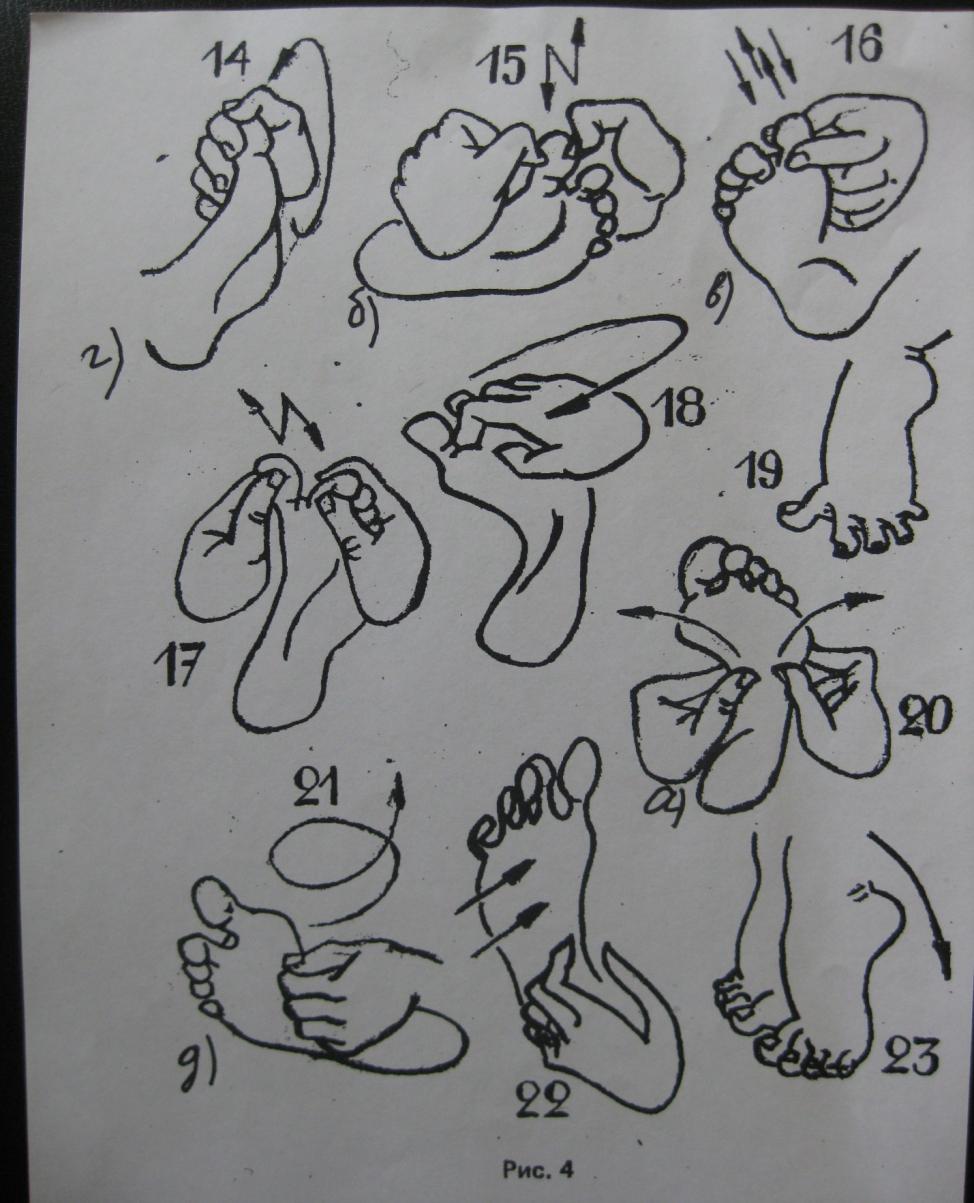 ИГРЫ ПО ПРОФИЛАКТИКЕ ПЛОСКОСТОПИЯЦель: активное пронирование стопы (положение стоп на наружном крае), укрепление всего связочно-мышечного аппарата стопы и голени на фоне общего развития и укрепления организма ребенка. Способствовать убеждению детей в необходимости выполнения корригирующих упражненийИгра №1  «Помоги Золушке»Задача: упражнять в умении брать, удерживать и переносить мелке предметы пальцами стопОборудование: три блюдца, бобы, фасольХод: сидя или стоя из общего блюдца перемешанных круп разобрать в отдельные по видам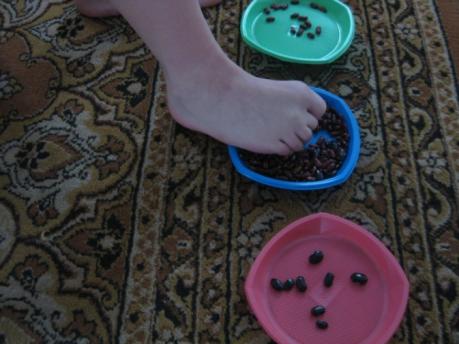 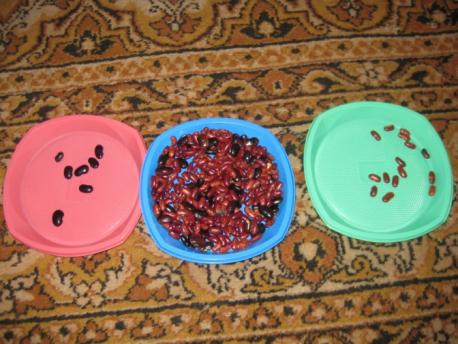 	Игра №2  «Мышки в норке»Задача: сомкнутыми ногами удерживать предмет и перемещать его в определенное место, воспитывать сопереживанию более слабымОборудование: карточки с мышками, колпачкиХод: сидя после слов: Вышла кошка погулять,				Стала мышек догонять,				Дети мышкам помогите,				Вы от кошки их спасите!Закрыть колпачком мышку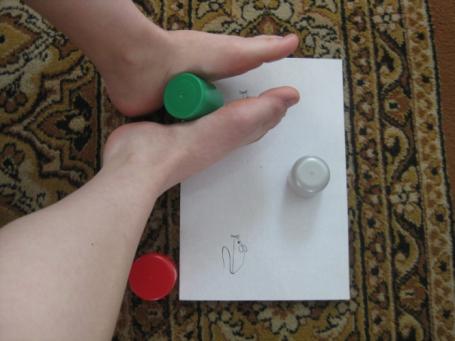 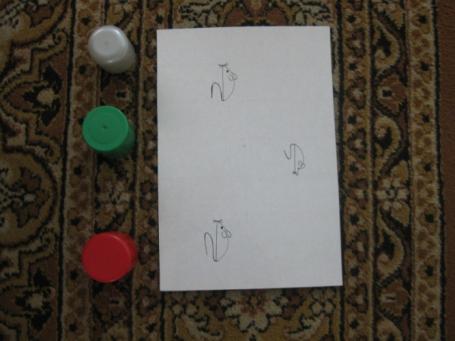 	Игра №3  «Собери бусы»Задача: развитие глазомера, удерживание пальцами стоп крышек разного размераОборудование: карточки с контурами, крышки разные по размерам и цветамХод: сидя (стоя) правой и левой ногой поочередно выкладываем на карточку крышки нужного размера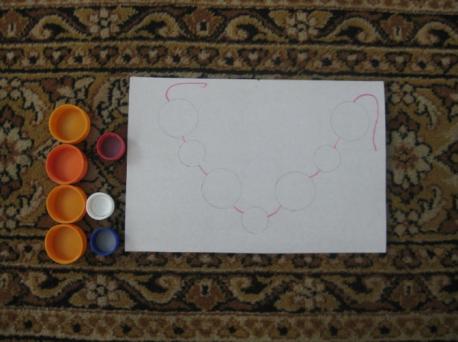 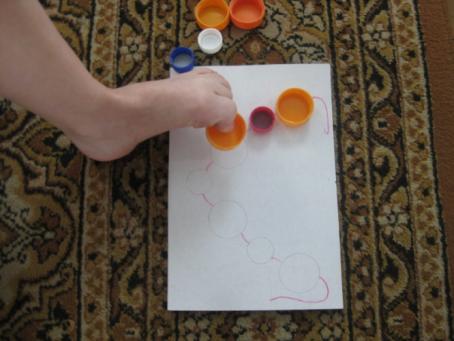 	Игра №4  «Укрась цветок»Задача: удерживать крышку пальцами стопы, переносить на заданное расстояние, действовать двумя ногами поочередноОборудование: карточка с контуром цветка, набор крышекХод: сидя (стоя) правой и левой ногой поочередно выкладываем на карточку крышки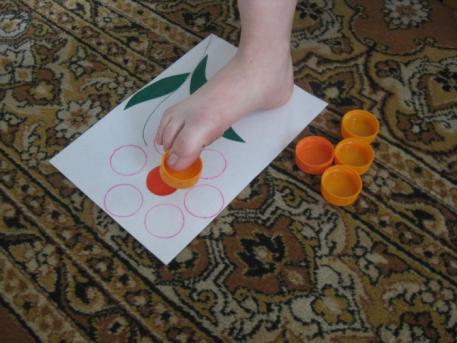 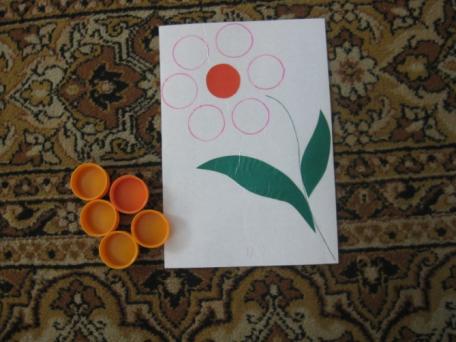 	Игра №5  «Наряди елку»Задача: брать и удерживать сосновые шишки, мелкие игрушкиОборудование: карточки с елками, сосновые шишки, мелкие игрушкиХод: сидя разложить на пустые места предметы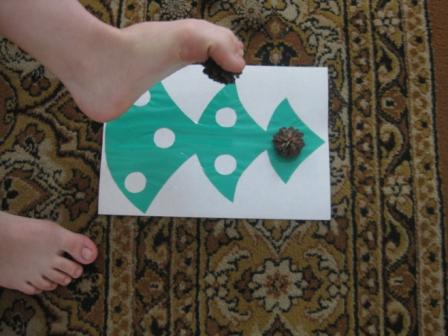 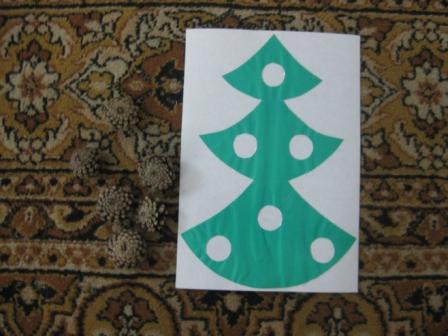 	Игра №6  «Собери мешочек»Задача: захватывать пальцами стоп предметы разной величины и формы, умение действовать обеими ногамиОборудование: мешочки с предметами разной величины и формамиХод: сидя (стоя) сложить предметы в мешочек, действуя стопами поочередно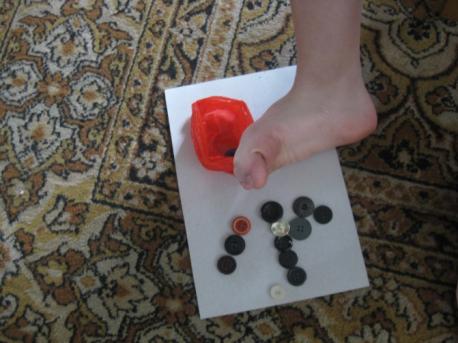 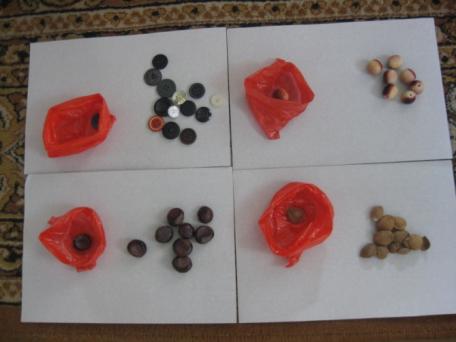 Игра №7  «Мы строители»Задача: доводить начатое дело до конца, воспитывать терпениеОборудование: карандашиХод: стоя (сидя) построить фигуры по заданию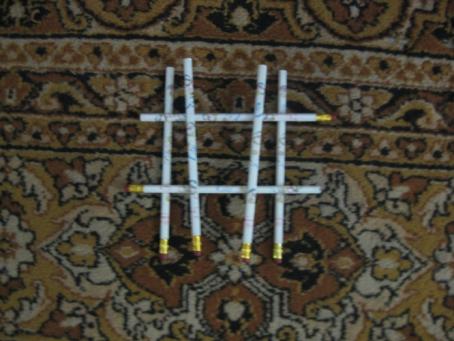 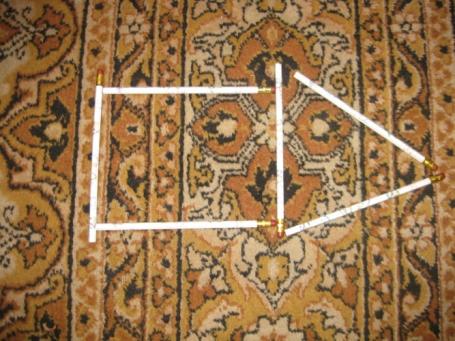 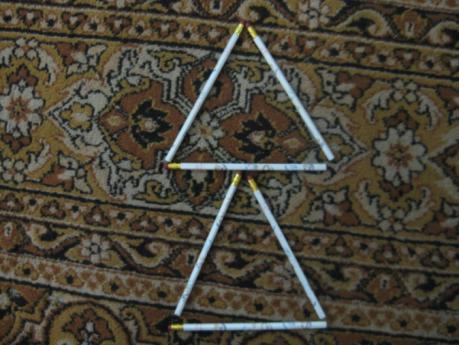 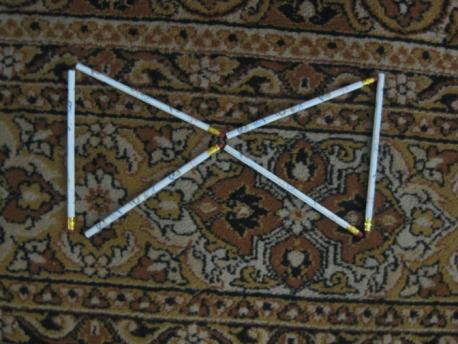 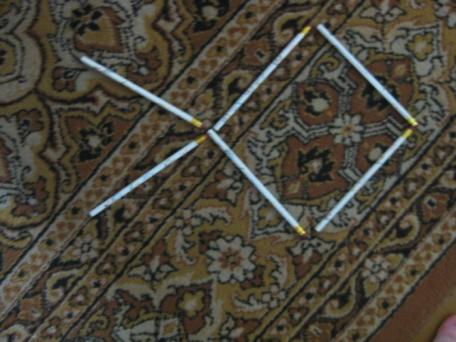 	Игра №8  «Лучики для солнца»Задача: развивать глазомер, координацию, формировать свод стопыОборудование: круги из цветной бумаги, карандашиХод: стоя разложить по кругу равномерно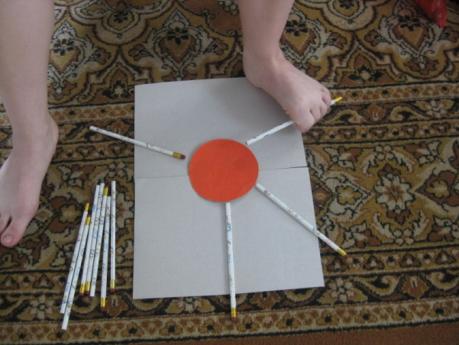 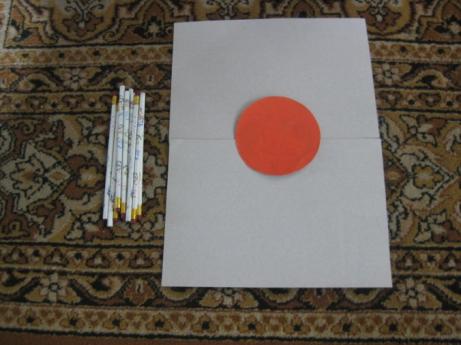 	Игра №9  «Попади в цель»Задача: удерживать равновесие стоя на одной ноге, удерживать стопу в напряженииОборудование: обруч, баночка наполненная сольюХод: стоя одной ногой положить на вторую баночку, удерживая баночку бросить в заданное место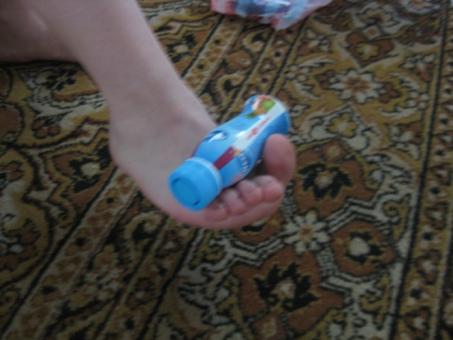 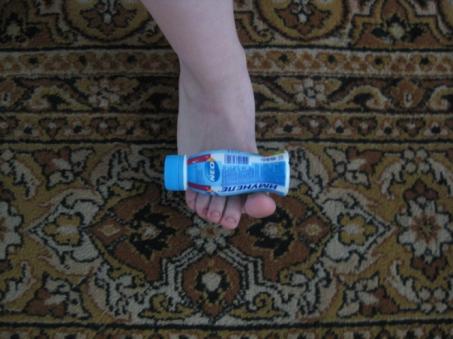 	Игра №10  «Пирамидка»Задача: брать и удерживать крышки, развивать координацию движенийОборудование: стержень, крышкиХод: стоя, работая правой и левой ногой поочередно брать удерживать нанизывать крышки на стержень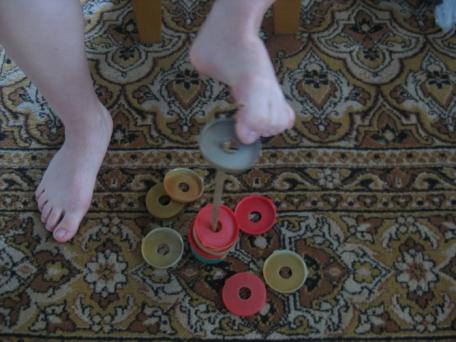 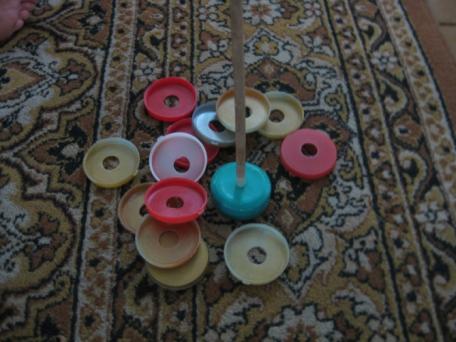 	Игра №11  «Падающая башня»Задача: развивать координацию движений, укреплять свод стопы, воспитывать выдержкуОборудование: конусы, колечкиХод: стоя собирать и разбирать «башню» без рук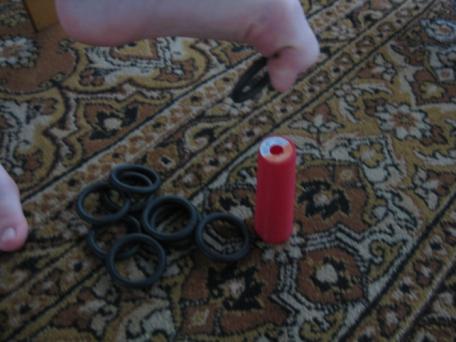 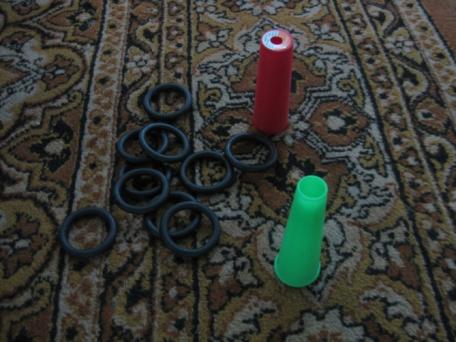 